Пәні: Қазақ  әдебиетіПәні: Қазақ  әдебиетіПәні: Қазақ  әдебиетіМектеп: Наурызбай батыр Құтпанбетұлы атындағы орта мектеп МДШО КМММектеп: Наурызбай батыр Құтпанбетұлы атындағы орта мектеп МДШО КМММектеп: Наурызбай батыр Құтпанбетұлы атындағы орта мектеп МДШО КММКүні: 24.01.2017Күні: 24.01.2017Күні: 24.01.2017Мұғалімнің аты-жөні: Қалтабаева Г.СМұғалімнің аты-жөні: Қалтабаева Г.СМұғалімнің аты-жөні: Қалтабаева Г.ССынып: 5 «Ә»сыныпСынып: 5 «Ә»сыныпСынып: 5 «Ә»сыныпҚатысқандар саны:Қатыспағандар саны: Сабақ тақырыбыСабақ тақырыбыМұхтар Әуезов «Ақын қонақтарМұхтар Әуезов «Ақын қонақтарМұхтар Әуезов «Ақын қонақтарМұхтар Әуезов «Ақын қонақтарСабақ мақсаттарыСабақ мақсаттарыМ. Әуезов. «Абай жолы» роман-эпопэясымен танысады., ойын жеткізе білуге үйренеді, сөйлемді дұрыс құрауға, ойын тиянақтай білуге, қорғауға машықтары дамиды.М. Әуезов. «Абай жолы» роман-эпопэясымен танысады., ойын жеткізе білуге үйренеді, сөйлемді дұрыс құрауға, ойын тиянақтай білуге, қорғауға машықтары дамиды.М. Әуезов. «Абай жолы» роман-эпопэясымен танысады., ойын жеткізе білуге үйренеді, сөйлемді дұрыс құрауға, ойын тиянақтай білуге, қорғауға машықтары дамиды.М. Әуезов. «Абай жолы» роман-эпопэясымен танысады., ойын жеткізе білуге үйренеді, сөйлемді дұрыс құрауға, ойын тиянақтай білуге, қорғауға машықтары дамиды.Тілдік  мақсаттарТілдік  мақсаттарТәуір болу, елдің шабысы, қажымай, қан базардай, сүле науқас, құлан таза арылу, ырым байлау, портрет.Тәуір болу, елдің шабысы, қажымай, қан базардай, сүле науқас, құлан таза арылу, ырым байлау, портрет.Тәуір болу, елдің шабысы, қажымай, қан базардай, сүле науқас, құлан таза арылу, ырым байлау, портрет.Тәуір болу, елдің шабысы, қажымай, қан базардай, сүле науқас, құлан таза арылу, ырым байлау, портрет.Пәнаралық байланыстарПәнаралық байланыстарҚазақ тілі, Қазақстан тарихы.Қазақ тілі, Қазақстан тарихы.Қазақ тілі, Қазақстан тарихы.Қазақ тілі, Қазақстан тарихы.Бастапқы білім Бастапқы білім «Ақын қонақтар» әңгімесін оқып келеді.«Ақын қонақтар» әңгімесін оқып келеді.«Ақын қонақтар» әңгімесін оқып келеді.«Ақын қонақтар» әңгімесін оқып келеді.Сабақтың жоспарланған кезеңдері Сабақтың басы Ұйымдастыру кезеңіТоптастыру әдісі.Топқа М.Әуезовтың шығармаларының атауымен бөлінеді.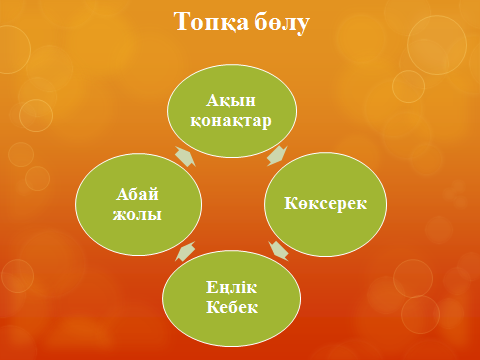 Үй тапсырмасын сұрау. «Мина алаңы» әдісі арқылы оқушыларға Мхтар Әуезовтың шығармашылығы туралы сұрақтар қойылады.Ұйымдастыру кезеңіТоптастыру әдісі.Топқа М.Әуезовтың шығармаларының атауымен бөлінеді.Үй тапсырмасын сұрау. «Мина алаңы» әдісі арқылы оқушыларға Мхтар Әуезовтың шығармашылығы туралы сұрақтар қойылады.Ұйымдастыру кезеңіТоптастыру әдісі.Топқа М.Әуезовтың шығармаларының атауымен бөлінеді.Үй тапсырмасын сұрау. «Мина алаңы» әдісі арқылы оқушыларға Мхтар Әуезовтың шығармашылығы туралы сұрақтар қойылады.Ұйымдастыру кезеңіТоптастыру әдісі.Топқа М.Әуезовтың шығармаларының атауымен бөлінеді.Үй тапсырмасын сұрау. «Мина алаңы» әдісі арқылы оқушыларға Мхтар Әуезовтың шығармашылығы туралы сұрақтар қойылады.Сабақтың ортасы  «Ақын қонақтар» әңгімесінің толық мазмұнын түсініп келу үшін оқушыларға үйден оқып келу тапсырылған.Енді сол әңгіменің мазмынын толық түсіну үшін тапсырмалар орындаймыз.1.Семантикалық картамен жұмыс: Иесін тап. Кейіпкерлер сөзінен үзінділер беріледі.2. Сергіту сәті. «Адамның суреті» ойсергегі. Оқушыларға параққа адамның бет-бейнесін салу тапсырылады. Оқушылар сурет салып болған соң, мұғалім салған суреттеріне байланысты мінез-құлықтарына сипаттама береді.3. «Уақыт тізбегі» әдісі арқылы оқиғалар желісін сипаттап шығады.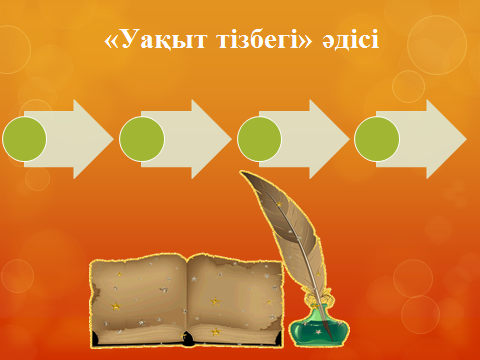 4. «Ақын қонақтар» әңгімесінде сіздер түсінбейтін сөздер бар. Сол сөздермен танысып, түсінік береді. Сөздік дәптерлеріне жазып алады. 1. Тәуір болу- жазыла бастау2. Елдің шабысы – ел ішіндегі дау-дамай, қақтығыс.3. Қажымай – шаршамай4. Қош алу – келісу5. Қан базардай – өте көп адамдар6. Термелеу –белгілі бір мақамға алып орындау.7. Ұғымтал – түсінікті8.Сүле науқас – созылмалы дерт, ауру.9. Құлан таза болып арылу – толық жазылу.10. Ырым байлау – құрмет көрсету.11. Жетекке алу – жылқыларды жетектеп кету.12. Дән риза – қатты риза болу.5. Әдеби теориялық ұғым.Портрет сөзіне анықтама беру.6.Оқулықпен жұмыс.Оқушылар әңгіменің ішінен Абай мен Барластың портретін тауып оқиды. «Ақын қонақтар» әңгімесінің толық мазмұнын түсініп келу үшін оқушыларға үйден оқып келу тапсырылған.Енді сол әңгіменің мазмынын толық түсіну үшін тапсырмалар орындаймыз.1.Семантикалық картамен жұмыс: Иесін тап. Кейіпкерлер сөзінен үзінділер беріледі.2. Сергіту сәті. «Адамның суреті» ойсергегі. Оқушыларға параққа адамның бет-бейнесін салу тапсырылады. Оқушылар сурет салып болған соң, мұғалім салған суреттеріне байланысты мінез-құлықтарына сипаттама береді.3. «Уақыт тізбегі» әдісі арқылы оқиғалар желісін сипаттап шығады.4. «Ақын қонақтар» әңгімесінде сіздер түсінбейтін сөздер бар. Сол сөздермен танысып, түсінік береді. Сөздік дәптерлеріне жазып алады. 1. Тәуір болу- жазыла бастау2. Елдің шабысы – ел ішіндегі дау-дамай, қақтығыс.3. Қажымай – шаршамай4. Қош алу – келісу5. Қан базардай – өте көп адамдар6. Термелеу –белгілі бір мақамға алып орындау.7. Ұғымтал – түсінікті8.Сүле науқас – созылмалы дерт, ауру.9. Құлан таза болып арылу – толық жазылу.10. Ырым байлау – құрмет көрсету.11. Жетекке алу – жылқыларды жетектеп кету.12. Дән риза – қатты риза болу.5. Әдеби теориялық ұғым.Портрет сөзіне анықтама беру.6.Оқулықпен жұмыс.Оқушылар әңгіменің ішінен Абай мен Барластың портретін тауып оқиды. «Ақын қонақтар» әңгімесінің толық мазмұнын түсініп келу үшін оқушыларға үйден оқып келу тапсырылған.Енді сол әңгіменің мазмынын толық түсіну үшін тапсырмалар орындаймыз.1.Семантикалық картамен жұмыс: Иесін тап. Кейіпкерлер сөзінен үзінділер беріледі.2. Сергіту сәті. «Адамның суреті» ойсергегі. Оқушыларға параққа адамның бет-бейнесін салу тапсырылады. Оқушылар сурет салып болған соң, мұғалім салған суреттеріне байланысты мінез-құлықтарына сипаттама береді.3. «Уақыт тізбегі» әдісі арқылы оқиғалар желісін сипаттап шығады.4. «Ақын қонақтар» әңгімесінде сіздер түсінбейтін сөздер бар. Сол сөздермен танысып, түсінік береді. Сөздік дәптерлеріне жазып алады. 1. Тәуір болу- жазыла бастау2. Елдің шабысы – ел ішіндегі дау-дамай, қақтығыс.3. Қажымай – шаршамай4. Қош алу – келісу5. Қан базардай – өте көп адамдар6. Термелеу –белгілі бір мақамға алып орындау.7. Ұғымтал – түсінікті8.Сүле науқас – созылмалы дерт, ауру.9. Құлан таза болып арылу – толық жазылу.10. Ырым байлау – құрмет көрсету.11. Жетекке алу – жылқыларды жетектеп кету.12. Дән риза – қатты риза болу.5. Әдеби теориялық ұғым.Портрет сөзіне анықтама беру.6.Оқулықпен жұмыс.Оқушылар әңгіменің ішінен Абай мен Барластың портретін тауып оқиды. «Ақын қонақтар» әңгімесінің толық мазмұнын түсініп келу үшін оқушыларға үйден оқып келу тапсырылған.Енді сол әңгіменің мазмынын толық түсіну үшін тапсырмалар орындаймыз.1.Семантикалық картамен жұмыс: Иесін тап. Кейіпкерлер сөзінен үзінділер беріледі.2. Сергіту сәті. «Адамның суреті» ойсергегі. Оқушыларға параққа адамның бет-бейнесін салу тапсырылады. Оқушылар сурет салып болған соң, мұғалім салған суреттеріне байланысты мінез-құлықтарына сипаттама береді.3. «Уақыт тізбегі» әдісі арқылы оқиғалар желісін сипаттап шығады.4. «Ақын қонақтар» әңгімесінде сіздер түсінбейтін сөздер бар. Сол сөздермен танысып, түсінік береді. Сөздік дәптерлеріне жазып алады. 1. Тәуір болу- жазыла бастау2. Елдің шабысы – ел ішіндегі дау-дамай, қақтығыс.3. Қажымай – шаршамай4. Қош алу – келісу5. Қан базардай – өте көп адамдар6. Термелеу –белгілі бір мақамға алып орындау.7. Ұғымтал – түсінікті8.Сүле науқас – созылмалы дерт, ауру.9. Құлан таза болып арылу – толық жазылу.10. Ырым байлау – құрмет көрсету.11. Жетекке алу – жылқыларды жетектеп кету.12. Дән риза – қатты риза болу.5. Әдеби теориялық ұғым.Портрет сөзіне анықтама беру.6.Оқулықпен жұмыс.Оқушылар әңгіменің ішінен Абай мен Барластың портретін тауып оқиды. Сабақтың соңыКері байланыс.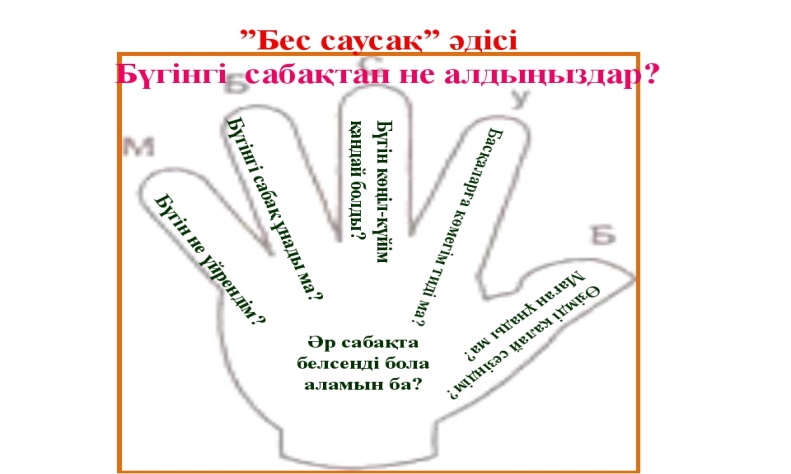 Үйге тапсырма: «Ақын қонақтар» әңгімесіне көрініс құрап келу.Түсінік айту.Портрет анықтамасын жаттау.Бағалау.Кері байланыс.Үйге тапсырма: «Ақын қонақтар» әңгімесіне көрініс құрап келу.Түсінік айту.Портрет анықтамасын жаттау.Бағалау.Кері байланыс.Үйге тапсырма: «Ақын қонақтар» әңгімесіне көрініс құрап келу.Түсінік айту.Портрет анықтамасын жаттау.Бағалау.Кері байланыс.Үйге тапсырма: «Ақын қонақтар» әңгімесіне көрініс құрап келу.Түсінік айту.Портрет анықтамасын жаттау.Бағалау.Сабақ бойынша рефлексия Сабақ мақсаттары/оқу мақсаттары дұрыс қойылған ба? Оқушылардың барлығы ОМ қол жеткізді ме? Жеткізбесе, неліктен? Сабақта саралау дұрыс жүргізілді ме? Сабақтың уақыттық кезеңдері сақталды ма? Сабақ жоспарынан қандай ауытқулар болды, неліктен? Сабақ бойынша рефлексия Сабақ мақсаттары/оқу мақсаттары дұрыс қойылған ба? Оқушылардың барлығы ОМ қол жеткізді ме? Жеткізбесе, неліктен? Сабақта саралау дұрыс жүргізілді ме? Сабақтың уақыттық кезеңдері сақталды ма? Сабақ жоспарынан қандай ауытқулар болды, неліктен? Бұл бөлімді сабақ туралы өз пікіріңізді білдіру үшін пайдаланыңыз. Өз сабағыңыз туралы сол жақ бағанда берілген сұрақтарға жауап беріңіз.  Бұл бөлімді сабақ туралы өз пікіріңізді білдіру үшін пайдаланыңыз. Өз сабағыңыз туралы сол жақ бағанда берілген сұрақтарға жауап беріңіз.  Бұл бөлімді сабақ туралы өз пікіріңізді білдіру үшін пайдаланыңыз. Өз сабағыңыз туралы сол жақ бағанда берілген сұрақтарға жауап беріңіз.  Бұл бөлімді сабақ туралы өз пікіріңізді білдіру үшін пайдаланыңыз. Өз сабағыңыз туралы сол жақ бағанда берілген сұрақтарға жауап беріңіз.  Сабақ бойынша рефлексия Сабақ мақсаттары/оқу мақсаттары дұрыс қойылған ба? Оқушылардың барлығы ОМ қол жеткізді ме? Жеткізбесе, неліктен? Сабақта саралау дұрыс жүргізілді ме? Сабақтың уақыттық кезеңдері сақталды ма? Сабақ жоспарынан қандай ауытқулар болды, неліктен? Сабақ бойынша рефлексия Сабақ мақсаттары/оқу мақсаттары дұрыс қойылған ба? Оқушылардың барлығы ОМ қол жеткізді ме? Жеткізбесе, неліктен? Сабақта саралау дұрыс жүргізілді ме? Сабақтың уақыттық кезеңдері сақталды ма? Сабақ жоспарынан қандай ауытқулар болды, неліктен? Жалпы баға Сабақтың жақсы өткен екі аспектісі (оқыту туралы да, оқу туралы да ойланыңыз)?1:2:Сабақты жақсартуға не ықпал ете алады (оқыту туралы да, оқу туралы да ойланыңыз)?1: 2:Сабақ барысында сынып туралы немесе жекелеген оқушылардың жетістік/қиындықтары туралы нені білдім, келесі сабақтарда неге көңіл бөлу қажет?Жалпы баға Сабақтың жақсы өткен екі аспектісі (оқыту туралы да, оқу туралы да ойланыңыз)?1:2:Сабақты жақсартуға не ықпал ете алады (оқыту туралы да, оқу туралы да ойланыңыз)?1: 2:Сабақ барысында сынып туралы немесе жекелеген оқушылардың жетістік/қиындықтары туралы нені білдім, келесі сабақтарда неге көңіл бөлу қажет?Жалпы баға Сабақтың жақсы өткен екі аспектісі (оқыту туралы да, оқу туралы да ойланыңыз)?1:2:Сабақты жақсартуға не ықпал ете алады (оқыту туралы да, оқу туралы да ойланыңыз)?1: 2:Сабақ барысында сынып туралы немесе жекелеген оқушылардың жетістік/қиындықтары туралы нені білдім, келесі сабақтарда неге көңіл бөлу қажет?Жалпы баға Сабақтың жақсы өткен екі аспектісі (оқыту туралы да, оқу туралы да ойланыңыз)?1:2:Сабақты жақсартуға не ықпал ете алады (оқыту туралы да, оқу туралы да ойланыңыз)?1: 2:Сабақ барысында сынып туралы немесе жекелеген оқушылардың жетістік/қиындықтары туралы нені білдім, келесі сабақтарда неге көңіл бөлу қажет?Жалпы баға Сабақтың жақсы өткен екі аспектісі (оқыту туралы да, оқу туралы да ойланыңыз)?1:2:Сабақты жақсартуға не ықпал ете алады (оқыту туралы да, оқу туралы да ойланыңыз)?1: 2:Сабақ барысында сынып туралы немесе жекелеген оқушылардың жетістік/қиындықтары туралы нені білдім, келесі сабақтарда неге көңіл бөлу қажет?Жалпы баға Сабақтың жақсы өткен екі аспектісі (оқыту туралы да, оқу туралы да ойланыңыз)?1:2:Сабақты жақсартуға не ықпал ете алады (оқыту туралы да, оқу туралы да ойланыңыз)?1: 2:Сабақ барысында сынып туралы немесе жекелеген оқушылардың жетістік/қиындықтары туралы нені білдім, келесі сабақтарда неге көңіл бөлу қажет?